Финансовое управление администрации Советского муниципального района Саратовской областиБюджет для гражданк бюджету Советского муниципального района на 2019 год и на плановый период 2020 и 2021 годов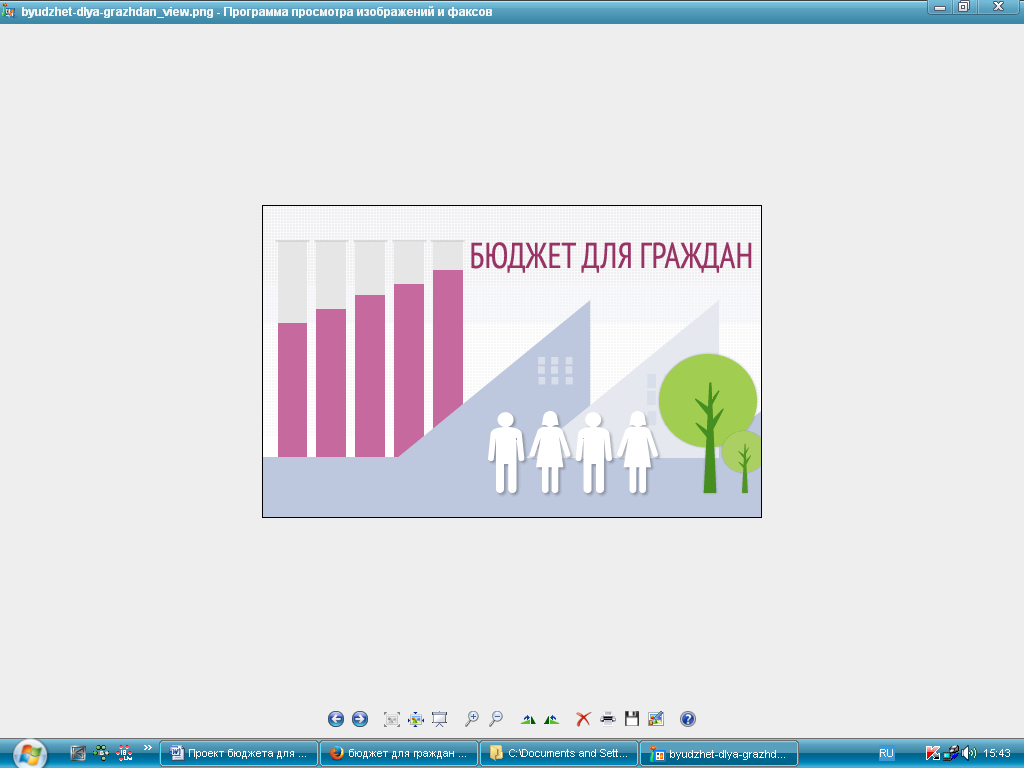 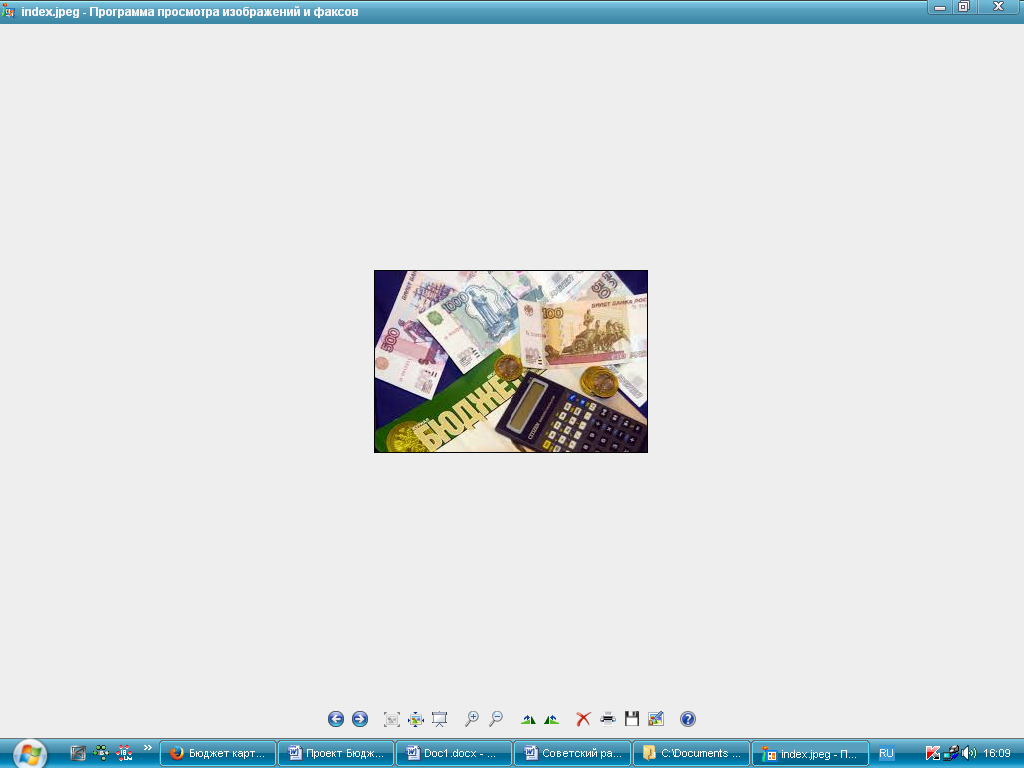 Что такое бюджет?ОСНОВНЫЕ ПОКАЗАТЕЛИ СОЦИАЛЬНО-ЭКОНОМИЧЕСКОГО РАЗВИТИЯ МУНИЦИПАЛЬНОГО РАЙОНА (тыс.рублей)Расходы бюджета – выплачиваемые из бюджета денежные средства, направляемые на финансовое обеспечение задач и функций государства и местного самоуправления, за исключением средств являющихся источниками финансирования дефицита бюджетаФормирование расходов осуществляется в соответствии с расходными обязательствами, обусловленными установленным законодательством разграничением полномочий, исполнение которых должно происходить в очередном финансовом году за счет средств соответствующих бюджетов.Доходы – Расходы = Дефицит (Профицит)                           Дефицит  (расходы больше доходов)                                          Профицит (доходы больше расходов)   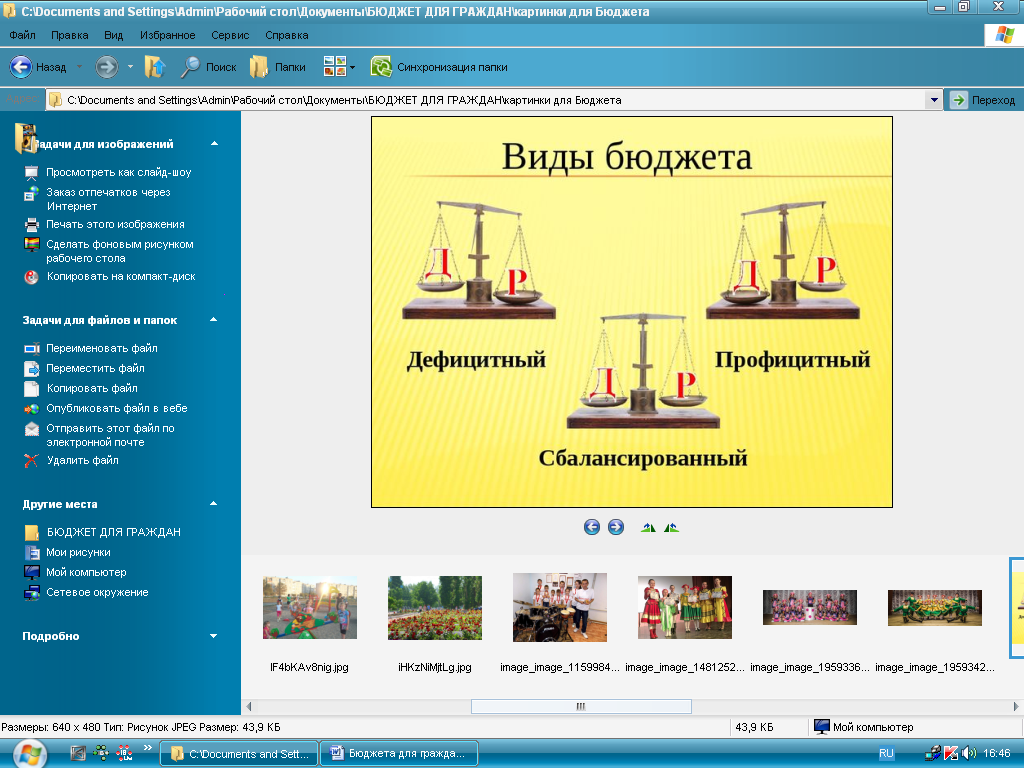 СВЕДЕНИЯ О ДОХОДАХ БЮДЖЕТА МУНИЦИПАЛЬНОГО РАЙОНА В РАЗРЕЗЕ ВИДОВ ДОХОДОВНалоговая база на 2019 год и на плановый период 2020 и 2021 годов сформирована на основе показателей прогноза социально-экономического развития района на 2019 год и на период до 2021 года,  годовых отчетов Межрайонной ИФНС России № 7 «О налоговой базе и структуре начислений по налогам за 2017 год»,  ожидаемого  поступления  налогов и сборов в бюджет района в 2018 году,  а также на основании  расчетов  и предложений   главных администраторов доходов бюджета района.При формировании доходной части бюджета применены нормативы, утвержденные Бюджетным кодексом Российской Федерации, законами Саратовской области и нормативно-правовыми актами Советского муниципального района.Направления увеличения доходной базы:- совершенствование налогового администрирования и повышения уровня ответственности главных администраторов доходов;- усиление инвестиционной и инновационной направленности экономического развития;- совершенствование методов контроля за легализацией «теневой» заработной платы;- обеспечение исполнения Плана мероприятий по оздоровлению муниципальных финансов Советского муниципального района и снижению долговой нагрузки на районный бюджет Советского муниципального района;- сокращение недоимки по налогам;- совершенствование прогнозирования доходной и расходной части бюджета;- создание условий для обеспечения устойчивого исполнения местных бюджетов.Доходы бюджета муниципального района учтены на 2019 год в сумме 259646,4 тыс. рублей, на 2020 год в сумме 318143,0 тыс. рублей, на 2021 год в сумме 336743,1 тыс. рублей.(тыс. рублей)                                    (тыс. рублей)                                                                                                                      (тыс. рублей)Межбюджетные отношения - взаимоотношения между публично-правовыми образованиями по вопросам регулирования бюджетных правоотношений, организации и осуществления бюджетного процесса.Межбюджетные трансферты – средства, предоставляемые одним бюджетом другому бюджету.Дотации – межбюджетные трансферты, предоставляемые на безвозмездной и безвозвратной основе (без установления направлений и (или) условий их использования).Субсидии – межбюджетные трансферты, предоставляемые бюджетам в целях софинансирования расходных обязательств, возникающих при выполнении полномочий органов местного самоуправления (устанавливаются направления и (или) условия использования).Субвенции - межбюджетные трансферты, предоставляемые бюджетам в целях финансового обеспечения расходных обязательств, возникающих при выполнении переданных в установленном порядке полномочий органов местного самоуправления (устанавливаются направления и условия использования).СВЕДЕНИЯ О РАСХОДАХ БЮДЖЕТА МУНИЦИПАЛЬНОГО РАЙОНАРасходная часть бюджета Советского муниципального района на 2019 год и на плановый  период  2020 и 2021 годов сформирована исходя из объемов поступлений доходов в бюджет Советского муниципального района на прогнозируемый период.При расчете проектировок  по расходам на 2019 год и на плановый  период  2020 и 2021 годов год в основу положено:- бюджетное планирование на основе расходных обязательств;- ограничение роста расходов бюджета, не обеспеченных стабильными доходными источниками бюджета;- обеспечение необходимого уровня софинансирования к средствам вышестоящих бюджетов;- повышение эффективности межбюджетных отношений;- осуществление мер, обеспечивающих экономию и оптимизацию бюджетных расходов, а также повышения эффективности расходования бюджетных средств;- реализация задач, сформулированных в указах Президента страны от 7 мая  2012 года;- дальнейшая реализация принципа формирования бюджета Советского муниципального района на основе муниципальных программ;- осуществление мер, обеспечивающих повышение качества и эффективности предоставления муниципальных услуг.На  2019 год и на плановый  период  2020 и 2021 годов, в условиях ограниченности  бюджетных ресурсов, основные приоритеты  расходов связаны с обеспечением социально-значимых направлений. В соответствии с доходами  сформирована  расходная часть на 2019 год и на плановый  период  2020 и 2021 годов:- на 2019 год расходная часть составляет  в сумме 366883,5 тыс. рублей, в том числе за счет средств областного бюджета на выполнение переданных полномочий – 210403,7 тыс. рублей, за счет собственных доходов – 89958,8 тыс. рублей, за счет дотаций из областного бюджета – 52361,0 тыс. рублей, иных межбюджетных трансфертов из бюджетов муниципальных образований 14160,0 тыс. рублей.;- на 2020 год расходная часть составляет 319399,6 тыс. рублей, в том числе условно утвержденные расходы в сумме 1936,3 тыс. рублей;- на 2021 год – 337009,8 тыс. рублей, в том числе условно утвержденные расходы в сумме 4046,1 тыс. рублей.В структуре расходов бюджета Советского  муниципального  района  на 2019 год  наибольший удельный вес занимают отрасли социальной сферы: образование, культура, социальная политика, физическая культура и спорт – 312797,8 тыс.рублей или 86,3% от общих расходов, на 2020 год занимает в сумме 279939,3 тыс. рублей или 88,1%, на 2021 год занимает в сумме 293553,7 тыс. рублей  или 87,2%.Объем бюджетных ассигнований на исполнение публичных нормативных обязательств определен на 2019 год в сумме 9499,1 тыс. рублей; на 2020 год в сумме 8891,4 тыс. рублей; на 2021 год в сумме 8106,2 тыс. рублей.Объем бюджетных ассигнований муниципального дорожного фонда в 2019 году предусмотрен в сумме 4257,3 тыс. рублей; на 2020 год в сумме 3596,1 тыс. рублей; на 2021 год в сумме 5437,2 тыс. рублей.Объем расходов, направляемых на оплату труда с начислениями всех категорий работников составляет:- на 2019 год 247446,8 тыс. рублей, или 68,3 % от общего объема расходов;- на 2020 год 247248,4 тыс. рублей, или 77,8 % от общего объема расходов;- на 2021 год 259014,0 тыс. рублей, или 77,7 % от общего объема расходов.Объем расходов на оплату коммунальных услуг предусмотрен в полном объеме и составляет:- на 2019 год 42012,0 тыс. рублей или 11,6 % от всех расходов;- на 2020 год 27050,4 тыс. рублей или 9,0 % от всех расходов;- на 2021 год 28034,7 тыс. рублей или 8,4 % от всех расходов.В рамках реализации задачи по внедрению программного планирования расходов бюджета в проекте бюджета предусмотрено финансирование:- на 2019 год - 18 муниципальных программ  в объеме 287812,4 тыс.рублей. или 79,4 % от общих расходов;- на 2020 год - муниципальных программ  в объеме 265502,7 тыс.рублей. или 83,6 % от общих расходов;- на 2021 год - муниципальных программ в объеме 280643,9 тыс.рублей. или 84,2 % от общих расходов.Установить исходя из прогнозируемого уровня  инфляции (декабрь к декабрю) размер индексации с 1 октября 2019 года на 3,9 процента, с 1 октября 2020 года на 3,4  процента, с 1 октября 2021 года на 3,7 процента размеров денежного вознаграждения лицам, замещающим  муниципальные должности, и окладов месячного денежного содержания по должностям муниципальной службы района расходов на выплату заработной платы работникам муниципальных учреждений, работникам, осуществляющих техническое обеспечение деятельности органов местного самоуправления района.В расходной части бюджета  предусмотрен районный фонд финансовой поддержки поселений (РФФПП):на 2019 год составляет - в сумме 9251,8 тыс. рублей, в том числе за счет:- собственных доходов 250,0 тыс. рублей,- субвенций из областного бюджета по расчету и предоставлению дотации поселениям в сумме 1244,8 тыс. рублей, -иных межбюджетных трансфертов из бюджета муниципального района бюджетам поселений, на осуществление части полномочий по решению вопросов местного значения в соответствии с заключенными соглашениями в сумме 3495,7 тыс. рублей,- иных межбюджетных трансфертов из бюджета муниципального района бюджетам поселений на капитальный ремонт, ремонт и содержание автомобильных дорог общего пользования местного значения за счет средств областного дорожного фонда в соответствии с заключенными соглашениями в сумме 4261,3 тыс. рублей;на 2020 год составляет - в сумме 4870,3 тыс. рублей, в том числе за счет:- собственных доходов 400,0 тыс. рублей, - субвенций из областного бюджета  по расчету и предоставлению дотации поселениям  в сумме 1294,8 тыс. рублей;- иных межбюджетных трансфертов из бюджета муниципального района бюджетам поселений, на осуществление части полномочий по решению вопросов местного значения в соответствии с заключенными соглашениями в сумме 3175,5 тыс. рублей;на 2021 год составляет - в сумме 6535,1 тыс. рублей, в том числе за счет:- собственных доходов 400,0 тыс. рублей,- субвенций из областного бюджета  по расчету и предоставлению дотации поселениям в сумме 1333,4 тыс. рублей,- иных межбюджетных трансфертов из бюджета муниципального района бюджетам поселений, на осуществление части полномочий по решению вопросов местного значения в соответствии с заключенными соглашениями в сумме 4801,7 тыс.рублей.Формирование РФФПП осуществлялось в соответствии с Положением о межбюджетных отношениях в  Советском муниципальном районе, с учетом численности населения в поселениях, бюджетных расходов поселений.Дотацию из РФФПП, направляемую за счет субвенции из областного бюджета на 2019 год и на плановый  период  2020 и 2021 годов будут получать все муниципальные образования исходя из численности населения.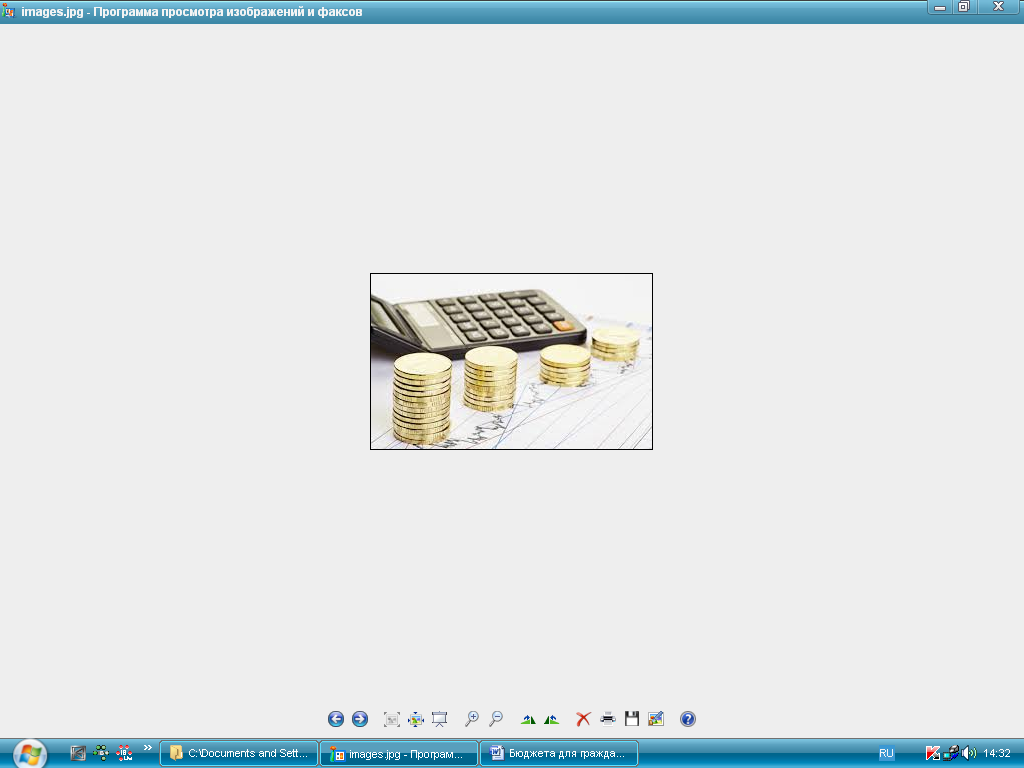 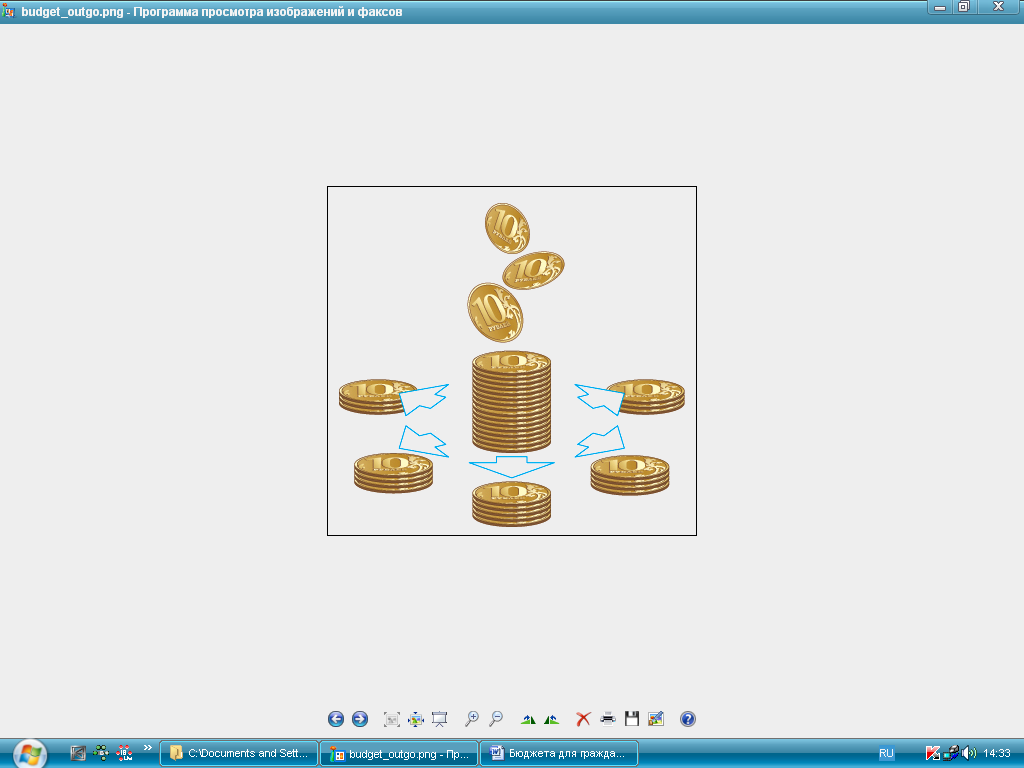 Динамика (структура) расходов бюджета Советского муниципального района(тыс. рублей)Удельный вес расходов по отраслям в общем объеме расходов бюджета Советского муниципального районаРасходы бюджета Советского муниципального района на 1 жителя(тыс. рублей)Структура расходов бюджета Советского муниципального районаСведения о  расходах бюджета  муниципального района на реализацию муниципальных программ Советского муниципального района на 2019 год и плановый период 2020 и 2021 годовФинансирование муниципальной программы: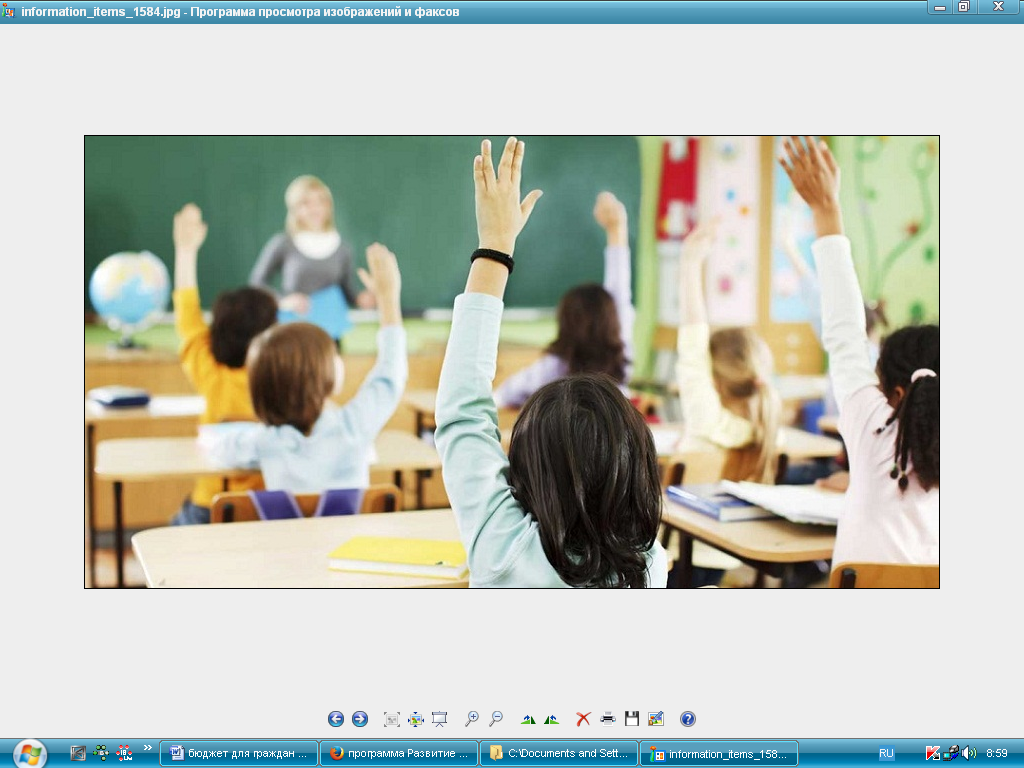 Планируемые результаты:Цель муниципальной программы: обеспечение доступного качественного образования на территории Советского района в соответствии с социальным запросом населения.Финансирование муниципальной программы: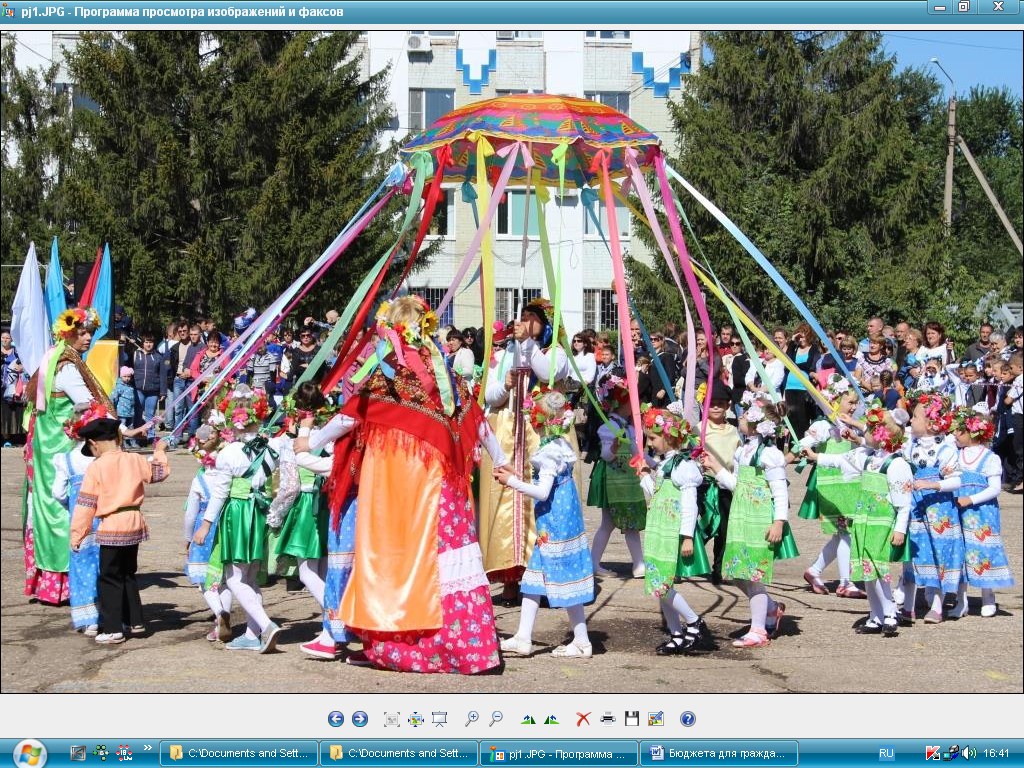 Цель муниципальной программы:- обеспечение конституционного права населения района на доступ к культурным ценностям;- создание условий для сохранения и развития культурного потенциала Советского района;- поддержка традиционной народной культуры, самодеятельного художественного творчества и искусства;- повышение качества жизни граждан путем предоставления им возможности саморазвития через регулярные занятия творчеством по выбранному ими направлению;- сохранение и увеличение библиотечных фондов.Основные показатели и индикаторы эффективности реализации ПрограммыФинансирование муниципальной программы:                                                               (тыс. рублей)Цель муниципальной программы: сокращение количества лиц, пострадавших в результате дорожно-транспортных происшествий. Задачи Программы:- снижение рисков возникновения дорожно-транспортных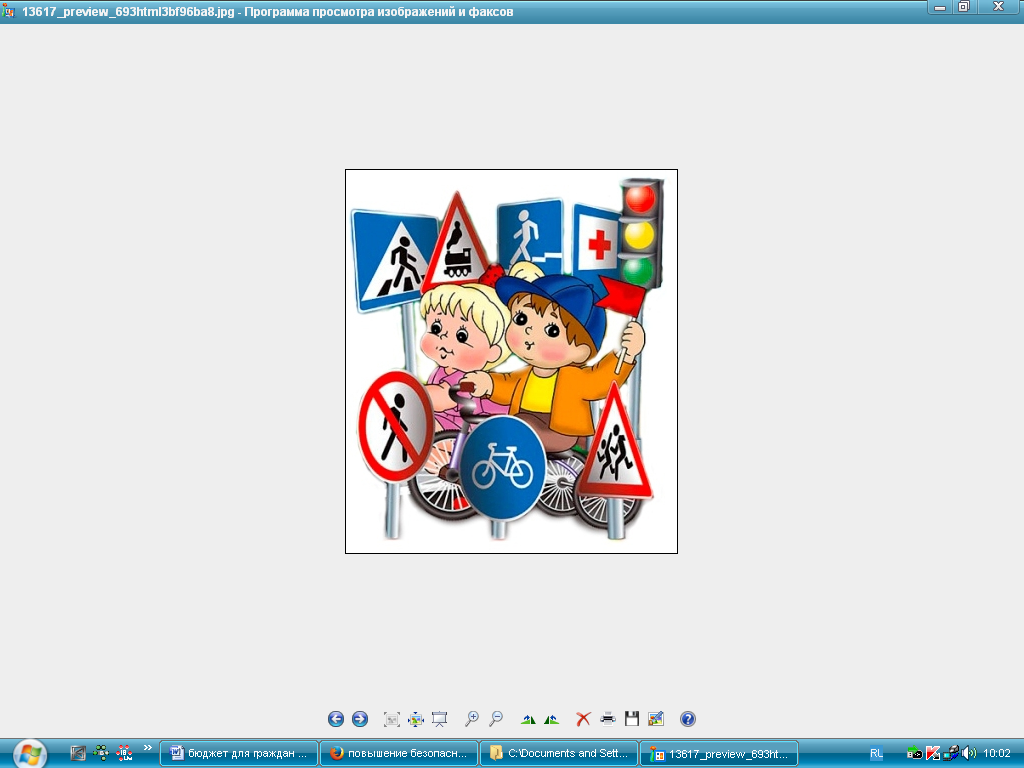  происшествий по причине человеческого фактора;- повышение правового сознания участников дорожного движения и формирования у них стереотипов безопасного поведения на дорогах;- снижение рисков возникновения дорожно-транспортных происшествий, происходящих по техническим причинам;- совершенствования систем организации, управления и контроля дорожного движения. В результате реализации Программы предусматривается ремонт автомобильных дорог общего пользования местного значенияФинансирование муниципальной программы:  Цель: государственная поддержка в решении жилищной проблемы молодых семей, признанных в установленном порядке, нуждающимися в улучшении жилищных условий.Задачи Программы:- предоставление молодым семьям – участникам подпрограммы социальных выплат на приобретение жилья экономкласса или строительство жилого дома экономкласса- создание условий для привлечения молодыми семьями собственных средств, дополнительных финансовых средств кредитных и других организаций, предоставляющих жилищные кредиты и займы, в том числе ипотечные, для приобретения жилья или строительства жилого дома экономкласса. Реализация Программы должна обеспечить достижение в 2020 году жилыми помещениями 124 семьи; снижение социальной напряженности в обществе; создание условий для улучшения демографической ситуации в районе.Социально-значимые проекты Советского муниципального района в 2019 годуНаименование: создание в общеобразовательных организациях расположенных в сельской местности, условий для занятия физической культурой и спортом.Финансирование: 1033,3 тыс .рублей.Работы по созданию включают: капитальный ремонт спортивного зала МБОУ-ООШ с.Мечетное.Ожидаемый результат: увеличение числа детей и подростков, занимающихся физической культурой и спортом.Наименование: проведение летней оздоровительной кампании.Финансирование: 1200,0 тыс .рублей (114,3% к оценке 2018 года).Мероприятие: организация отдыха детей в летнее время.Ожидаемый результат: увеличение расходов по данному направлению позволит увеличить количество отдыхающих детей на 50 человек.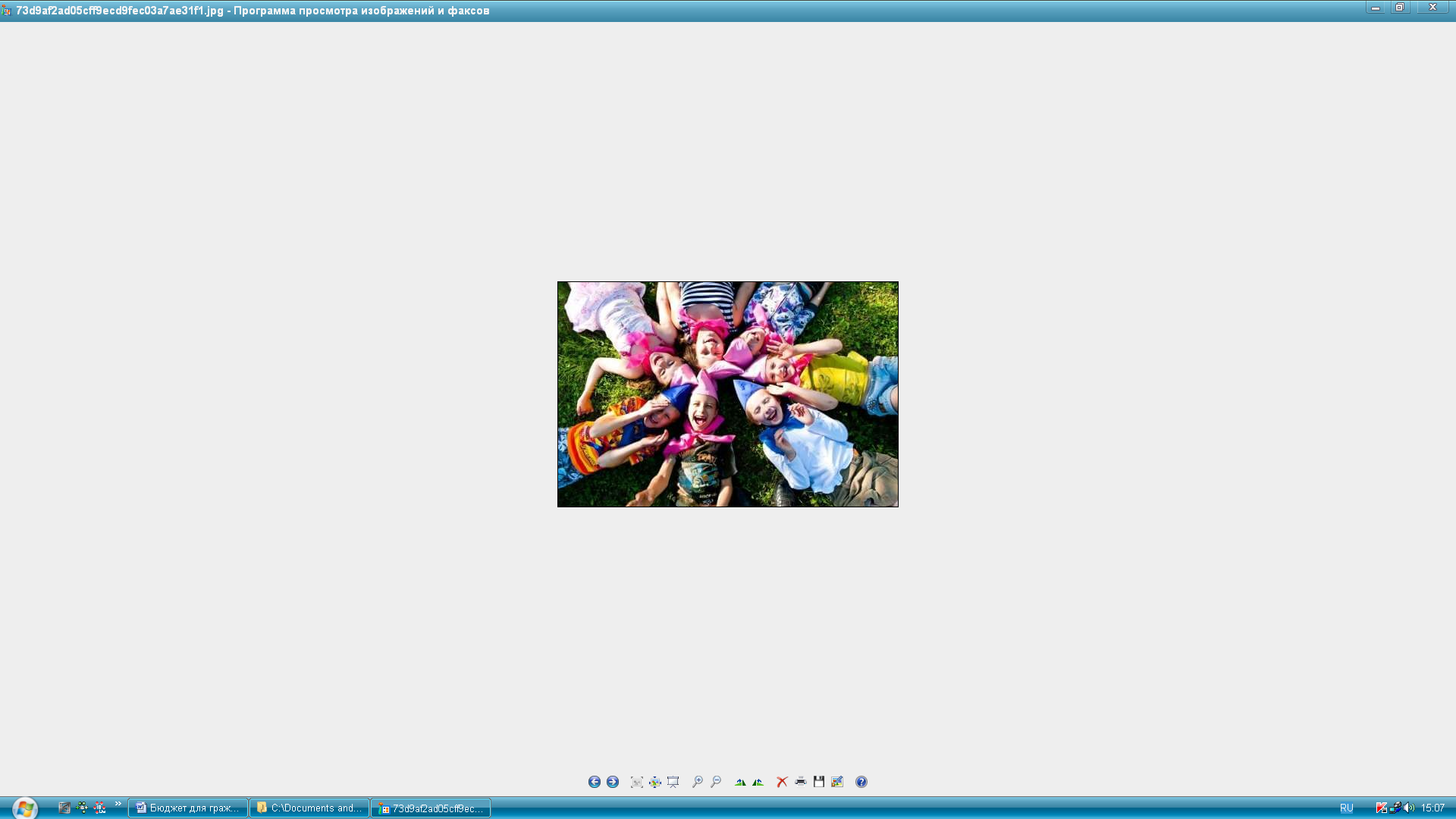 Социальная политика	Всего – 9757,3 тыс. руб.СВЕДЕНИЯ О ПЛАНИРУЕМЫХ ОБЪЕМАХ МУНИЦИПАЛЬНОГО ДОЛГАОсновными мероприятиями долговой политики Советского муниципального района являются:- осуществление мониторинга соответствия параметров муниципального долга муниципального района ограничениями, установленным Бюджетным кодексом Российской Федерации;- привлечение бюджетных кредитов как наиболее выгодных с точки зрения долговой нагрузки на бюджет с целью покрытия временных кассовых разрывов, возникающих при исполнении бюджета муниципального района;- направление части доходов, полученных при исполнении бюджета района сверх утвержденного решением о бюджете общего объема доходов, на замещение муниципальных заимствований и/или погашение муниципального долга.Планируемый уровень долговой нагрузки на бюджет Советского муниципального района                                                                                                                                                                                                                                                                                                (тыс.рублей)Контактная информацияИнформационный ресурс «Бюджет для граждан» подготовлен на основании решения Муниципального Собрания Советского муниципального района Саратовской области «О бюджете муниципального района на 2019 год и плановый период 2020 и 2021 годов»Вопросы, отзывы и предложения по бюджетной тематике в электронном виде можно направить через интернет-приемную администрации СМР - http://stepnoeadm.ru/feedback/Показатели2017 год 2018 год 2019 год 2020 год 2021 год 1234567Численность населения всего, в т.ч.:чел.2664226248262482624826248 - моложе трудоспособного возраста47454224411141114111- в трудоспособном возрасте1470914235142351423514235- старше трудоспособного возраста71887789790279027902Индекс потребительских цен по Саратовской области%102,6102,5103,94103,63103,88Объем отгруженных товаров собственного производстваруб.10348121190652116393812124061273667Фонд начисленной заработной платыруб.11370271360500142926615050171601339Темп роста фонда оплаты труда%103,8119,7105,1105,3106,4Среднемесячная заработная платаруб.22352,52791829329,130883,532860,1Темп роста среднемесячной заработной платы%106,3124,9105,1105,3106,4Оборот розничной торговлируб.18721222021970214935022804602428690Темп роста оборота розничной торговли%105107102103103Оборот общественного питанияруб.5588061480653406932073800Темп роста оборота общественного питания%96106102102102Оценка населения деятельности органов местного самоуправления (степень удовлетворенности)% от числа опрош8989898989Показатели2017 год2018 год2018 год2019 год2019 год2020 год2020 год2021 год2021 годПоказателиИсполнениеОценкаТемп роста к 2017 году %Проект решения о бюджетеТемп роста к 2018 году %ПроектТемп роста к 2019 году %ПроектТемп роста к 2020 году   %12345678910Налоговые доходы, всего69497,169098,7112,271422,091,670759,199,174229,8104,9В том числе:Налог на доходы физических лиц45891,748998,3106,852222,0106,652222,0100,052222,0100,0Акцизы по подакцизным товарам (продукции), производимым, на территории Российской Федерации6965,37031,4100,97454,3106,06771,690,810238,9151,2Единый налог на вмененный доход6528,46500,099,65631,086,65631,0100,05631,0100,0Единый сельскохозяйственный налог8038,83650,045,43670,2100,63670,2100,03670,2100,0Государственная пошлина2072,92900,0139,92435,584,02455,3100,82458,7100,1Налог, взимаемый в связи с применением патентной системы налогообложения19,09,047,49,0100,09,0100,0Показатели2017 год2018 год2018 год2019 год2019 год2020 год2020 год2021 год2021 годПоказателиИсполнениеОценкаТемп роста к 2017 году %Проект решения о бюджетеТемп роста к 2018 году %ПроектТемп роста к 2019 году %ПроектТемп роста к 2020 году   %12345678910Неналоговые доходы, всего7834,08893,5113,518536,8208,45928,132,07737,9130,5В том числе:Доходы от использования муниципального имущества3437,04316,8125,63200,074,12478,377,53200,0129,1Доходы от продажи муниципального имущества1427,71430,0100,212670,8в 9 раз728,85,81816,9в 3,5 разПлата за негативное воздействие на окружающую среду379,5346,791,4275,079,3330,0120,0330,0100,0Штрафы2589,82800,0108,12391,085,42391,0100,02391,0100,0Показатели2017 год2018 год2018 год2019 год2019 год2020 год2020 год2021 год2021 годПоказателиИсполнениеОценкаТемп роста к 2017 году %Проект решения о бюджетеТемп роста к 2018 году %ПроектТемп роста к 2019 году %ПроектТемп роста к 2020 году   %12345678910Безвозмездные поступления, всего322831,6291530,990,3274268,894,1240012,487,5252042,1105,0в том числе:Дотации41281,741395,4100,352361,0126,535842,168,537079,1103,5Субсидии72026,752581,673,026498,550,46672,025,26984,0104,4Субвенции171307,3176957,2103,3178449,3101,0184498,325,7194979,0105,7Иные межбюджетные трансферты37282,919967,453,616960,084,913000,076,713000,0100,9Прочие безвозмездные поступления1436,01680,0117,0Возврат субсидий и субвенций прошлых лет-503,0-1050,7208,9Раздел, подразделНаименование расходов2017 год отчет 2018 год оценка2019 год 2020 год 2021 год 12345670100Общегосударственный вопросы45614,840312,535755,828097,626158,00102Функционирование высшего должностного лица органа местного самоуправления1520,81525,5972,51154,91154,90103Функционирование законодательных (представительных) органов государственной власти и местного самоуправления1648,51614,91494,51567,61621,50104Функционирование Правительства РФ, высших органов исполнительной власти субъектов РФ, местных администраций19959,217044,313413,010972,610823,60105Судебная система8,340,70,00,00,00106Обеспечение деятельности финансовых, налоговых и таможенных органов и органов надзора4666,94573,14536,03230,31863,30111Резервные фонды0,00,010,010,010,00113Другие общегосударственные вопросы17811,115514,015329,811162,210684,70400Национальная экономика6673,415544,417380,78580,411685,90402Топливно-энергетический комплекс47,00,03304,4818,2125,00405Сельское хозяйство и рыболовство37,9178,548,748,748,70409Дорожное хозяйство (дорожные фонды)6507,714525,911715,66771,610238,90412Другие вопросы в области национальной экономики80,8840,02312,0941,91273,30500Жилищно-коммунальное хозяйство439,70,050,050,050,00502Коммунальное хозяйство439,70,050,050,050,00700Образование282957,9250555,5256855,1238918,6252508,50701Дошкольное образование77748,973896,770655,263828,567316,90702Общее образование167181,1147431,9164117,6152961,4162564,00703Дополнительное образование детей 23294,916491,512233,313649,313837,40707Молодежная политика и оздоровление  детей849,51050,01200,01300,01400,00709Другие вопросы в области образования13883,511685,48649,07179,47390,20800Культура, кинематография45528,641174,133584,323827,825215,30801Культура39208,932023,625633,117626,619014,10804Другие вопросы в области культуры, кинематографии6319,79150,57951,26201,26201,21000Социальная политика9396,79253,09547,38939,48155,61001Пенсионное обеспечение817,7850,0442,6442,6442,61003Социальное обеспечение населения5421,55776,54491,14437,64004,81004Охрана семьи и детства3157,52626,44613,64059,23708,21100Физическая культура и спорт6775,811323,612195,57340,77448,01101Физическая культура6775,811323,612195,57340,77448,01300Обслуживание муниципального долга67,423,620,014,09,01301Обслуживание внутреннего государственного и муниципального долга 67,423,620,014,09,01400Межбюджетные трансферты1643,12546,61494,81694,81733,41401Дотации на выравнивание бюджетной обеспеченности субъектов РФ и муниципальных образований1396,61494,81694,81733,41403Прочие межбюджетные трансферты бюджетам РФ и муниципальных образований общего характера1150,0Условно утвержденные расходы1936,34046,1ВсегоВсего399097,4370733,3366883,5319399,6337009,8Код разделаНаименование расходов2017 год 2018 год 2019 год 2020 год 2021 год 12345670100Общегосударственный вопросы11,410,99,88,97,90400Национальная экономика1,74,24,72,73,50500Жилищно-коммунальное хозяйство0,10700Образование70,867,670,075,375,80800Культура, кинематография11,311,19,27,57,61000Социальная политика2,62,52,62,82,51100Физическая культура и спорт1,73,03,32,32,21400Межбюджетные трансферты0,40,70,40,50,5ИТОГО100,0100,0100,0100,0100,0Раздел, подразделНаименование расходов2017 год отчет 2018 год оценка2019 год 2020 год 2021 год Раздел, подразделНаименование расходов2017 год отчет 2018 год оценкапервоначально утвержденный бюджетпервоначально утвержденный бюджетпервоначально утвержденный бюджет12345670100Общегосударственный вопросы1,71,51,31,11,00400Национальная экономика0,30,60,50,30,40500Жилищно-коммунальное хозяйство0,020700Образование10,89,59,89,19,60800Культура, кинематография1,71,61,20,91,01000Социальная политика0,40,40,40,30,31100Физическая культура и спорт0,30,40,50,30,31400Межбюджетные трансферты0,060,10,060,060,07НаименованиеЦелевая статья2017 год (отчет)2018 год (оценка)Первоначально утвержденный бюджетПервоначально утвержденный бюджетПервоначально утвержденный бюджетНаименованиеЦелевая статья2017 год (отчет)2018 год (оценка)2019 год2020 год2021 год1234 567Муниципальная программа "Развитие физической культуры, спорта,туризма и молодежной политики на территории Советского муниципального района на 2019 - 2021 годы",  ранее:10 0 00 0000039,0011282,40250,00400,00550,00под № 22 0 00 00000 "Развитие физической культуры и спорта в Советском муниципальном районе на 2016-2018 годы"39,0011247,40под № 15 0 00 00000 "Развитие молодежной политики и туризма на территории Советского муниципального района на 2016-2018 годы"0,0035,0Подрограмма "Развитие физической культуры и спорта на территории Советского муниципального района"10 1 00 00000200,00300,00400,00Подрограмма "Развитие молодежной политики на территории Советского муниципального района"10 3 00 0000050,00100,00150,00Муниципальная программа "Информатизация администрации Советского муниципального района на 2019 - 2021 годы",                                                      (ранее "Информатизация администрации Советского муниципального района на 2016-2018 годы")11 0 00 00000354,00939,00859,30800,00800,00Муниципальная программа "Развитие муниципальной службы в администрации Советского муниципального района и ее органах на 2019 - 2021 годы",                                                                                                                                                                                                                                                                                    (ранее "Развитие муниципальной службы в администрации Советского муниципального района и ее органах на 2016 - 2018 годы")12 0 00 0000049,401601,001 400,001 400,001 400,00Муниципальная программа "Развитие Единой дежурно-диспетчерской службы и готовности ее подключения к системе - 112 на 2017-2019 г.г."13 0 00 0000025,7065,0020,000,000,00Муниципальная программа "Проведение мероприятий на территории Советского муниципального района в связи с памятными событиями, знаменательными и юбилейными датами на 2017 - 2020 годы",                                                                                                                                                                                                             (ранее "Проведение мероприятий на территории Советского муниципального района в связи с памятными событиями, знаменательными и юбилейными датами на 2016 - 2020 годы")14 0 00 00000160,201644,0080,0080,000,00Муниципальная программа "Комплексные меры противодействия немедицинскому потреблению наркотических средств и их незаконному обороту в Советском  муниципальном  районе  на 2015 -2018 годы"16 0 00 0000020,0039,800,000,000,00Муниципальная программа "Повышение безопасности дорожного движения в  Советском  муниципальном  районе  на 2015 -2021 годы",                                                                                                                                          (ранее "Повышение безопасности дорожного движения в  Советском  муниципальном  районе  на 2015 -2018 годы")18 0 00 000001206,309135,803 962,603 596,105 437,20Муниципальная программа "Территориальное планирование Советского муниципального района на  2016-2021 годы",                                                                       (ранее "Территориальное планирование Советского муниципального района на  2016-2018 годы")19 0 00 000000,00400,002010,00639,901 003,30Муниципальная программа "Развитие малого и среднего предпринимательства в Советском муниципальном районе на 2016-2020 годы"20 0 00 000000,000,0032,0032,000,00Муниципальная программа "Обеспечение жильем молодых семей на 2016-2020 годы"21 0 00 00000404,602562,00744,00564,000,00Муниципальная программа "Обеспечение деятельности муниципальных автономных учреждений Советского муниципального района на 2019-2021 годы"22 0 00 000000,0010673,0011 995,507 040,707 048,00Подпрограмма "Обеспечение деятельности  МАУ ФОК " Степное" р.п.Степное на территории  Советского муниципального района"22 1 00 000006623,006 400,403 000,003 000,00Подпрограмма "Обеспечение деятельности  МАУ  " Спортивная школа" р.п.Степное на территории  Советского муниципального района"22 2 00 000004050,005 595,104 040,704 048,00Муниципальная программа "Чистая вода на территории Советского муниципального района в 2016-2018 годах"23 0 00 000000,0050,000,000,000,00Муниципальная программа "Энергосбережение и повышение энергетической эффективности в образовательных учреждениях Советского муниципального района на период до 2020 года"24 0 00 00000191,001057,103194,40693,200,00Муниципальная программа "Содействие занятости населения Советского муниципального района на 2018-2020 годы",                                                            (ранее "Содействие занятости населения Советского муниципального района на 2015-2017 годы")25 0 00 00000100,00100,00100,00100,000,00Муниципальная программа "Обеспечение безопасности жизнедеятельности населения Советского муниципального района  на 2016 - 2020 г.г.",                                                                                             (ранее "Обеспечение безопасности жизнедеятельности населения Советского муниципального района  на 2016 - 2020 годы")27 0 00 000000,00140,00650,00650,000,00Муниципальная программа "Энергосбережение и повышение энергетической эффективности в муниципальных учреждениях культуры на период до 2020 года"29 0 00 0000025,20166,0010,000,000,00Муниципальная программа "Обеспечение земельных участков, предоставляемых гражданам, имеющих трех и более детей, инженерной инфраструктурой на 2016-2018 годы" 43 0 00 000000,00100,000,000,000,00Муниципальная программа "Развитие жилищно-коммунальной инфраструктуры Советского муниципального района Саратовской области на 2019-2028 г.г.",                                                                                                    (ранее "Комплексное развитие коммунальной инфраструктуры Советского муниципального района на 2014-2024 годы")44 0 00 00000439,7050,00200,00225,00225,00Подпрограмма "Экологическое оздоровление Советского муниципального района",                                                                                                                                          (ранее под № 28 0 00 00000 "Экологическое оздоровление Советского муниципального района  на 2016 - 2018 годы")44 2 00 000000,0050,0050,0050,0050,00Подпрограмма "Энергосбережение и повышение энергетической эффективности в  Советском муниципальном районе ",                                              (ранее  под № 17 0 00 00000 "Энергосбережение и повышение энергетической эффективности в  Советском  муниципальном  районе  на период до 2020 года")44 3 00 000000,00100,00100,00125,00125,00Подпрограмма "Обеспечение земельных участков, предоставляемых гражданам,имеющих трех и более детей, инженерной инфраструктурой Советского муниципального района"44 4 00 0000050,0050,0050,00Муниципальная программа "Реализация мероприятий  по повышению уровня оплаты труда некоторых категорий работников МКУ "АХО органов местного самоуправления Советского муниципального района на 2019-2021 годы"62 0 00 00000481,0048,0048,00Муниципальная программа "Развитие образования Советского муниципального района на 2017-2021 годы",                                                                              (ранее "Развитие образования Советского муниципального района на 2017-2019 годы")65 0 00 00000229073,50235507,30231 617,00222 742,40236 195,40Подпрограмма "Развитие системы дошкольного образования"65 1 00 0000069296,8071392,0070 460,8063 828,5067 316,90Подпрограмма "Развитие системы общего образования"65 2 00 00000149248,20156475,40155 310,50150 057,00159 721,70Подпрограмма "Развитие системы дополнительного образования"65 3 00 0000010528,507314,004 528,107 556,907 756,80Подпрограмма "Организация по обеспечению предоставления услуг в сфере образования"65 4 00 000000,00325,90117,600,000,00Подпрограмма «Организация отдыха, оздоровления и занятости детей и подростков в Советском районе»,                                                                   (ранее под № 26 0 00 00000 "Организация отдыха, оздоровления и занятости детей и подростков в Советском муниципальном районе  на 2016 - 2018 годы")65 5 00 00000849,501050,001 200,001 300,001 400,00Муниципальная программа "Развитие и сохранение культуры Советского муниципального района на 2017-2021 годы",                                  (ранее "Развитие и сохранение культуры в Советском муниципальном районе на 2017-2019 годы")66 0 00 0000040730,1044782,9033 434,6026 523,4027 937,00Подпрограмма "Реализация дополнительных общеобразовательных программ"66 1 00 000008791,2010396,007 199,008 896,808 922,90Подпрограмма "Библиотечное обслуживание населения"66 2 00 000008752,308506,706 459,905 650,106 118,10Подпрограмма "Организация культурно-досуговой деятельности"66 3 00 0000023186,6023740,6017 901,8011 976,5012 896,00Подпрограмма "Организация по обеспечению предоставления услуг в сфере культуры"66 4 00 000000,002139,601 873,900,000,00Всего273668,20321495,30291040,4265 534,7280 643,9Наименование подпрограмм2017 год2018 год2019 год2020 год2021 год123456Развитие системы дошкольного образования77544,880361,870229,772872,874644,6Развитие системы общего образования151225,1159001,7140823,4145961,6152923,3Развитие системы дополнительного образования10528,57314,12628,72489,32607,4Цели и задачиПеречень целевых показателей, индикаторовФактическое значение на момент разработки программыЦелевое значение на момент окончания программыЗадача: обеспечение гарантий получения доступного качественного образования независимо от места проживания детейувеличение охвата дошкольным образованием100%100%Задача: обеспечение гарантий получения доступного качественного образования независимо от места проживания детейувеличение охвата детей и подростков дополнительным образованием100%100%Задача: обеспечение гарантий получения доступного качественного образования независимо от места проживания детейувеличение доли выпускников, подтвердивших по результатам ЕГЭ годовые отметки до 100%100%100%Задача: обеспечение гарантий получения доступного качественного образования независимо от места проживания детейувеличение доли школьников, подтвердивших по результатам ОГЭ годовые отметки100%100%Задача: созданиебезопасной здоровье сберегающей среды обученияувеличение доли образовательных учреждений, отвечающих современным требованиям к условиям осуществления образовательного процесса100%100%Задача: созданиебезопасной здоровье сберегающей среды обучениядоля обучающихся, получающих горячее питание, составит96%96%Задача: создание условий для успешной социализации детей и самореализации детей и подростковувеличение доли школьников, обучающихся по федеральным государственным образовательным стандартам93,7%100%Задача: создание условий для социальной адаптации детей с ограниченными возможностями здоровья в процессе получения образованияувеличение доли школьников с ограниченными возможностями здоровья, обучающихся по федеральным государственным стандартам100%100%Задача: создание условий для социальной адаптации детей с ограниченными возможностями здоровья в процессе получения образованияувеличение доли образовательных учреждений, в которых созданы условия для инклюзивного образования детей-инвалидов100%100%Задача: создание условий для повышения профессиональной компетентности педагогических и руководящих кадров образовательных учрежденийувеличение доли укомплектованности образовательных учреждений педагогическими кадрами, имеющими высшее образование86%95%Наименование подпрограмм2017 год2018 год2019 год2020 год2021 год123456Реализация дополнительных общеобразовательных программ927311293,77343,28896,88922,9Библиотечное обслуживание населения88049107,16459,95650,16118,1Организация культурно-досуговой деятельности24054,626544,217901,811976,512896№ п/пПоказатели2017 год2018 год2019 год2020 год2021 год1увеличение количества культурно-досуговых мероприятий, ед.419542004205420542072увеличение количества населения, участвующего в культурно-досуговых мероприятиях, чел.2549652562402562402562402562753увеличение количества клубных формирований, ед.1511521531531554увеличение количества участников клубных формирований, чел.367037103715371537455увеличение кинопоказов, ед2202221248124812486увеличение количества посетителей кинопоказов, чел.335036001244012440124407увеличение книжного фонда, ед.1838151838651839151839151842008увеличение количества читателей, чел.16055160601606516065161409увеличение книговыдачи, ед.31039031040031040531040531047010Увеличение посещаемости, чел.18190018194518198018198018199511Увеличение контингента обучающихся в ДШИ, чел.314315316316325Наименование 2017 год2018 год2019 год2020 год2021 год123456Ремонт и содержание автомобильных дорог общего пользования местного значения1203,41984,93962,63596,15437,2Наименование 2017 год2018 год2019 год2020 год12345Предоставление социальных выплат на строительство (приобретение) жилых помещений молодым семьям566,4693,6744,0564,0Показатели2016 год2017 год2018 год2019 год2020 год123456Количество нуждающихся (семей)1025303524Наименование показателяна 01.01.2018 (отчет)на 01.01.2019 (оценка)на 01.01.2020на 01.01.2021на 01.01.2022Наименование показателятыс. рублейтыс. рублейтыс. рублейтыс. рублейтыс. рублейНаименование показателятыс. рублейтыс. рублейтыс. рублейтыс. рублейтыс. рублейМуниципальный внутренний долг - всего28 100,024 300,016 000,011 000,06 000,0Бюджетные кредиты, привлеченные в бюджет Советского муниципального района Саратовской области от других бюджетов бюджетной системы Российской Федерации (из федерального и областного бюджетов)28 100,024 300,016 000,011 000,06 000,0Верхний предел муниципального внутреннего долга28 100,024 300,016 000,011 000,06 000,0Предельный объем муниципального долга77 331,177 992,388 558,877 908,984 472,6Расходы на обслуживание муниципального долга67,423,610,014,09,0Уровень муниципального долга к налоговым и неналоговым доходам, в %36,336,018,1 14,1 7,1 